DNEVNI CENTER CŠOD	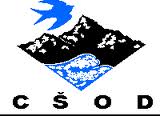 MUZEJ PREMOGOVNIŠTVA SLOVENIJE, VELENJEUČNI LIST – 6. RAZREDRAZVOJ PREMOGOVNIŠTVA NA SLOVENSKEMDopolni!Muzej premogovništva Slovenije se nahaja ob Starem jašku Škale. V zunanjem delu muzeja si lahko obiskovalci ogledajo ______________ in ______________ garderobo, __________________ stanovanje ter skok čez  _________________.  S ________ let starim dvigalom se obiskovalci spustijo v rove, kjer so rudarji skozi desetletja pridobivali  __________________________.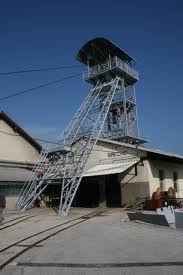 Najstarejše delujoče dvigalo v Sloveniji iz leta 1888Odgovori!Delo rudarjev nekoč in danes se močno razlikuje. Naštej nekaj orodij, ki so jih nekoč rudarji uporabljali pri svojem delu!____________________________________________________________________________Rudarska tradicija je bogata in skozi desetletja odkopavanja »črnega zlata« so nastale številne rudarske šege in navade. Danes si se srečal tudi z rudarskimi simboli. S katerimi?_______________________________________________________________________________________________________________________________________________________Obiskal si dom rudarja, kakršen je bil nekoč. Kaj vse je obsegalo rudarsko stanovanje? Naštej posamezne prostore in kose pohištva, značilne za nekdanje rudarske domove!___________________________________________________________________________________________________________________________________________________________________________________________________________________________________